UNIT PLANBelton-Honea Path High School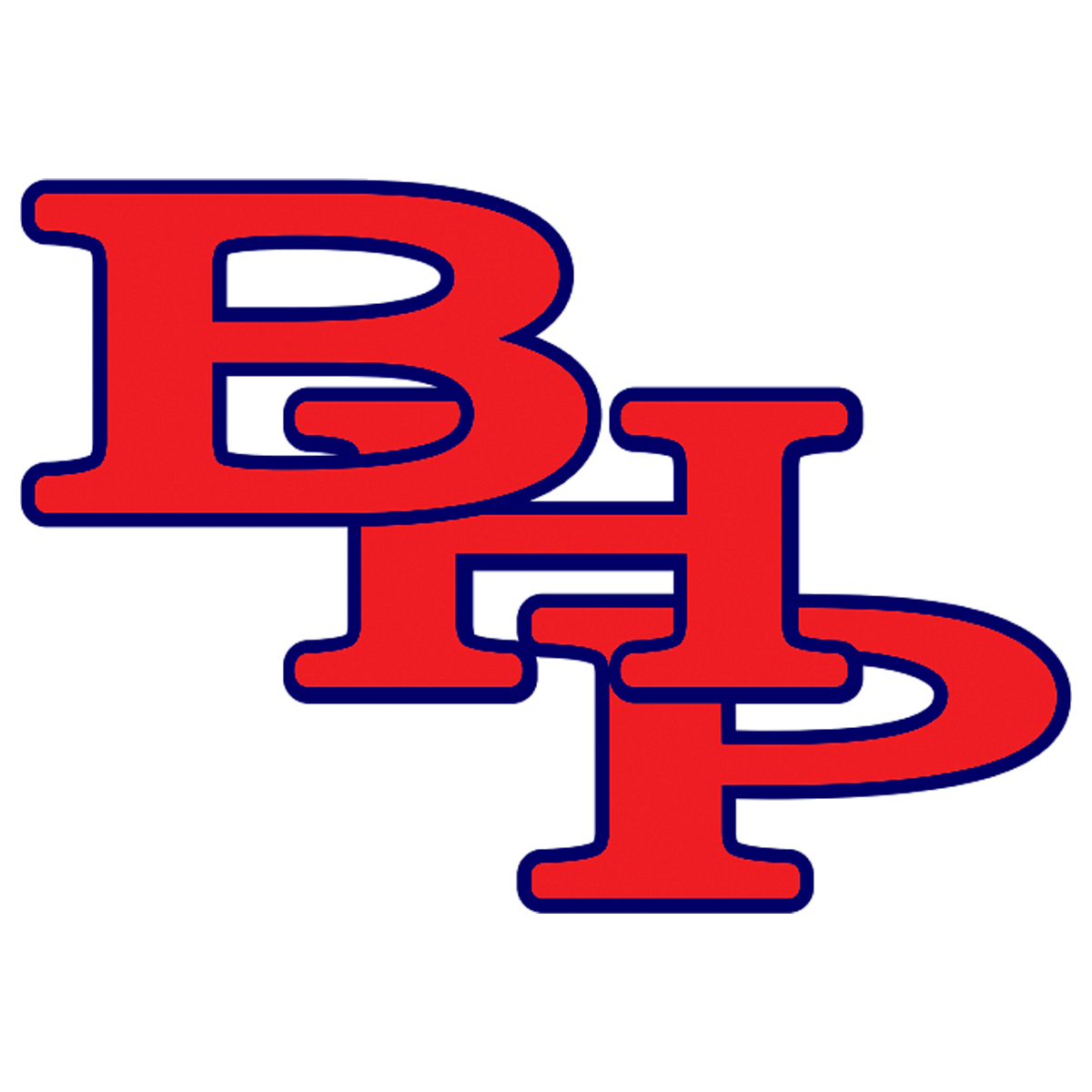 Name: Course: Unit: Essential Standards: Essential Standards: Essential Standards: Objectives: Objectives: Objectives: Day 1: Day 1: Day 1: Day 1: Lesson/Activity: Lesson/Activity: Lesson/Activity: Lesson/Activity: Formative/Summative Assessment: Formative/Summative Assessment: Formative/Summative Assessment: Formative/Summative Assessment: Day 2: Day 2: Day 2: Day 2: Lesson/Activity: Lesson/Activity: Lesson/Activity: Lesson/Activity: Formative/Summative Assessment: Formative/Summative Assessment: Formative/Summative Assessment: Formative/Summative Assessment: Day 3: Day 3: Day 3: Day 3: Lesson/Activity: Lesson/Activity: Lesson/Activity: Lesson/Activity: Formative/Summative Assessment: Formative/Summative Assessment: Formative/Summative Assessment: Formative/Summative Assessment: Day 4: Day 4: Day 4: Day 4: Lesson/Activity: Lesson/Activity: Lesson/Activity: Lesson/Activity: Formative/Summative Assessment: Formative/Summative Assessment: Formative/Summative Assessment: Formative/Summative Assessment: Day 5: Day 5: Day 5: Day 5: Lesson/Activity: Lesson/Activity: Lesson/Activity: Lesson/Activity: Formative/Summative Assessment: Formative/Summative Assessment: Formative/Summative Assessment: Formative/Summative Assessment: Day 6: Day 6: Day 6: Day 6: Lesson/Activity: Lesson/Activity: Lesson/Activity: Lesson/Activity: Formative/Summative Assessment: Formative/Summative Assessment: Formative/Summative Assessment: Formative/Summative Assessment: Day 7: Day 7: Day 7: Day 7: Lesson/Activity: Lesson/Activity: Lesson/Activity: Lesson/Activity: Formative/Summative Assessment: Formative/Summative Assessment: Formative/Summative Assessment: Formative/Summative Assessment: Unit Reflection: Based on the summative assessment for the unit, which standards were not mastered by the students with 80% accuracy? How do you plan to incorporate the standards not mastered in future units?